Table TopEmpty Toilet Roll Skittles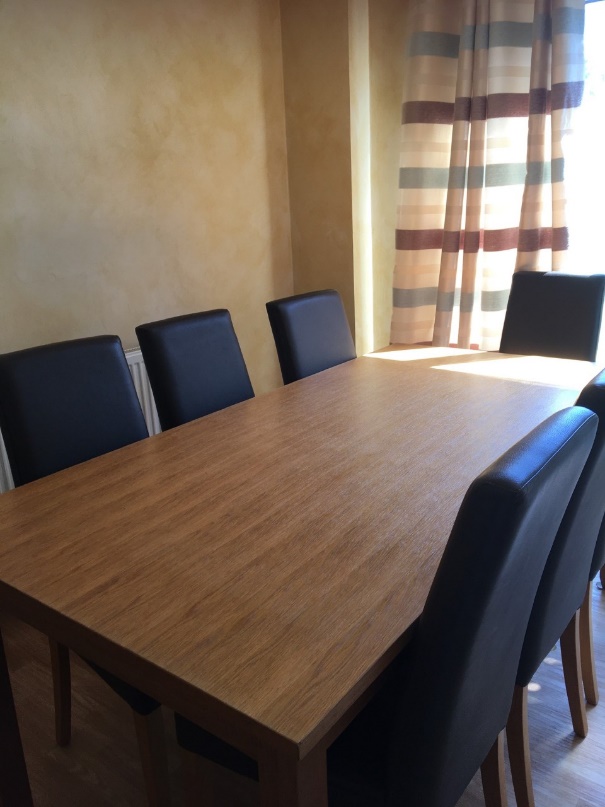 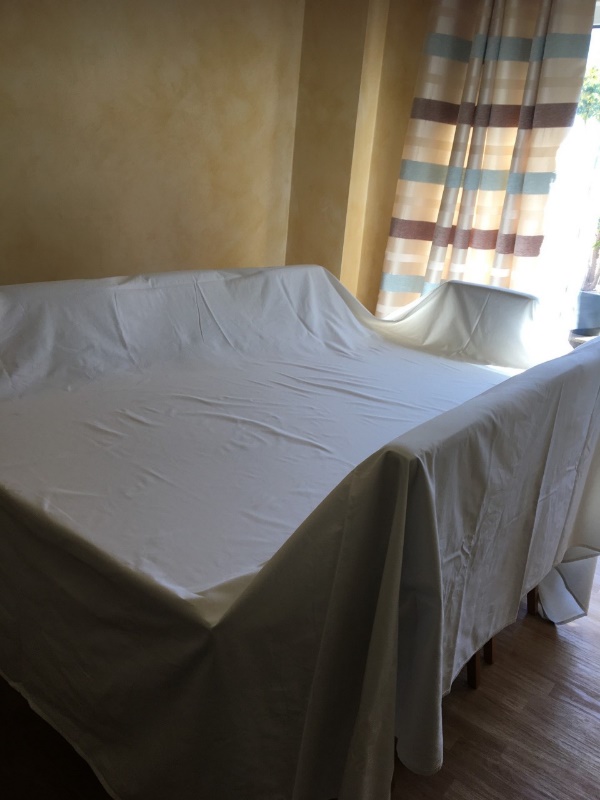       1  Use your Table and Chairs	        2  Cover with a Double sheet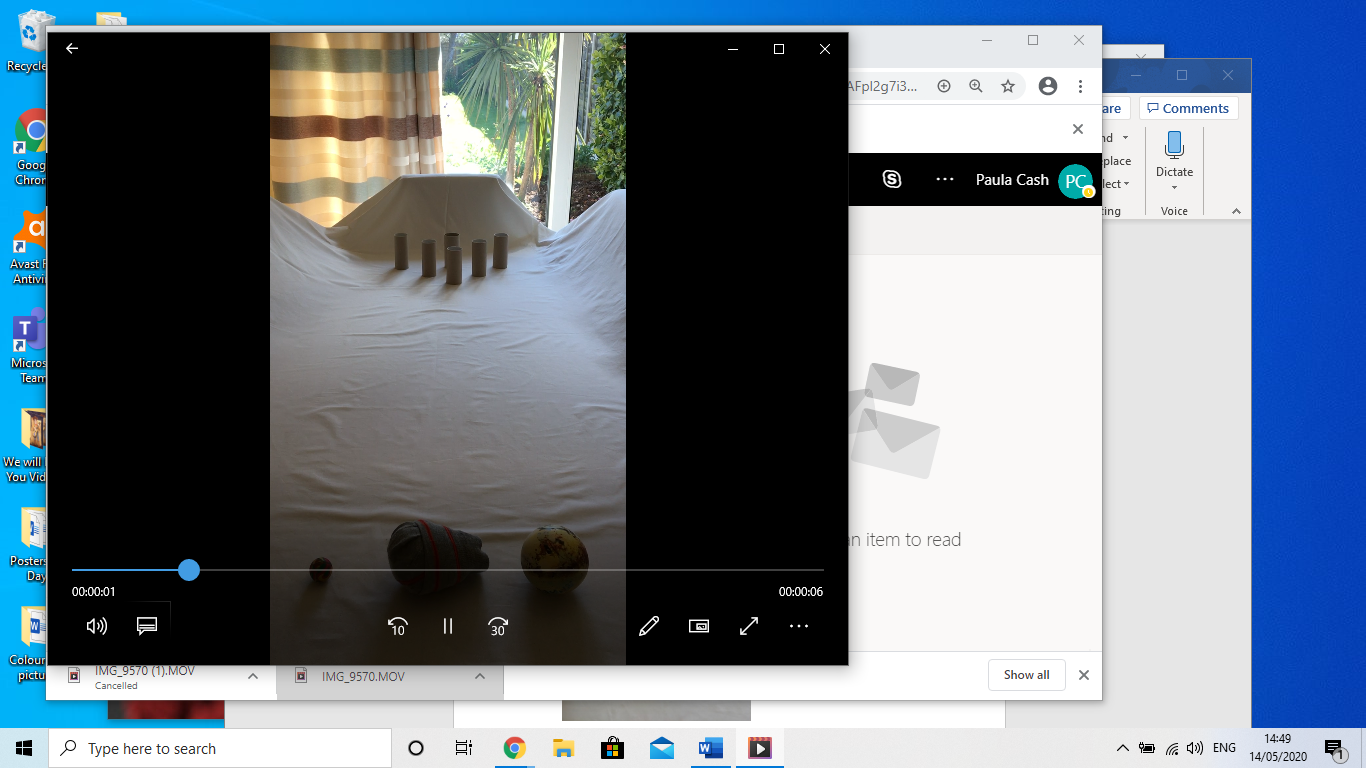 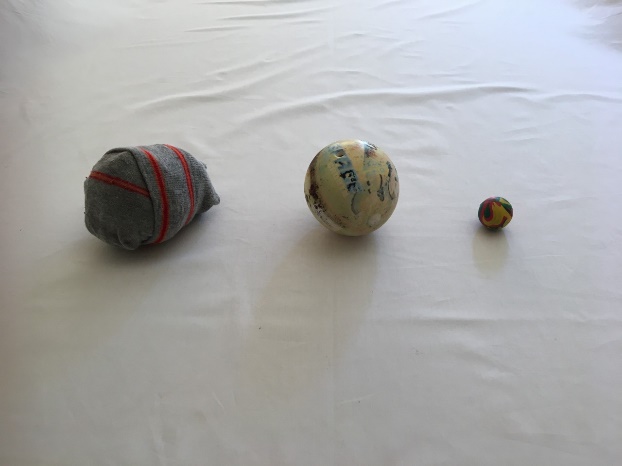      3  Use a rolled up sock or       a small soft ball, if you       have one	4  Set up your empty        Toilet roll skittlesEach player takes a turn, whoever knocks down the most Skittles is the winner